OŠ Col2. razred  Pouk na daljavo – Učno gradivo in navodila za učenceUčiteljica Tina Scozzaimail: tina.scozzai@guest.arnes.siDoločene učne vsebine si lahko pogledate na spodnjih spletnih naslovih:https://www.lilibi.si/https://interaktivne-vaje.si/02_osnova/predmeti_meni/matematika_meni_1_5.htmlČetrtek, 16.4. 2020MAT: Odštevam do 100 (D – E =  DE)Danes boš vadil odštevanje od desetice.V DZ reši naloge na strani 82, 83.SPO, SPO: Skrbim za okolje Pogovorite se o ločevanju odpadkov, varčevanju z vodo, varčevanju z elektriko, kompostiranju. (Kaj so odpadki? Kje nastanejo? Kam odlagamo odpadke? Zakaj jih odlagamo v zabojnike? Zakaj odpadke zbiramo  ločeno? Kaj spada med organske odpadke? Kam jih odlagamo? Kaj je to kompost? Čemu služi?)Nevarni odpadkiKateri odpadki sodijo med nevarne odpadke?Kam sodijo prazni deodoranti, stara zdravila, baterije, laki …? Zakaj jih uvrščamo med nevarne odpadke?Kako so označene nevarne lastnosti snovi na embalaži?Ogledamo si znake za nevarne lastnosti snovi.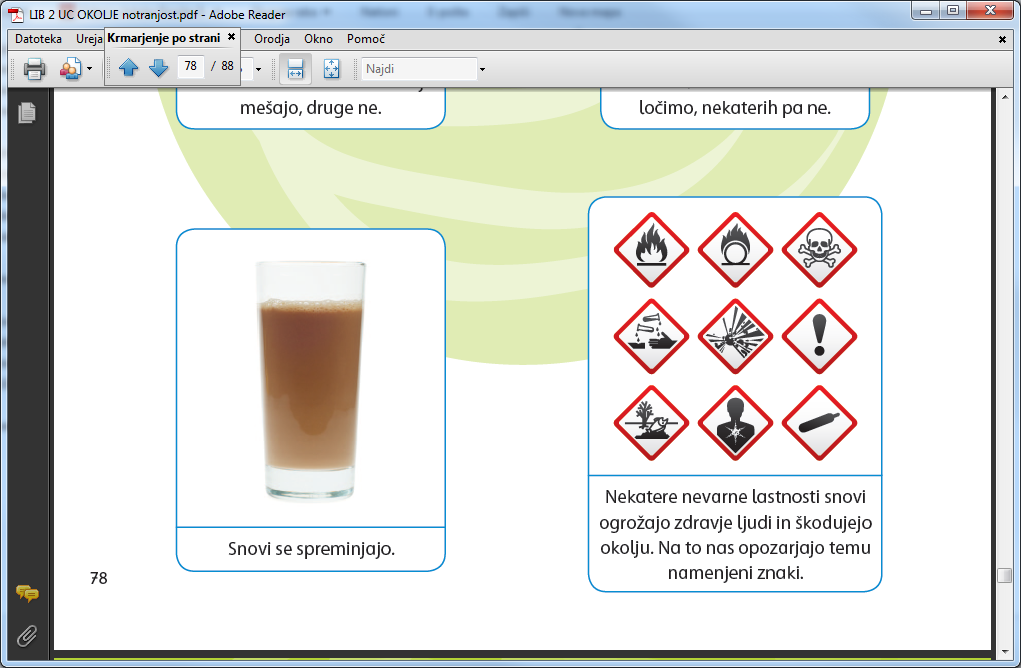 Preberejo besedilo v DZ na strani 79, rešijo naloge.  Pogovorite se kdaj praznujemo dan Zemlje? Zakaj? Plakata ni potrebno narediti.Ob slikah na strani 80 se pogovorimo. (Kaj se zgodi, če ne skrbimo za okolje?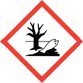 Kaj pomeni ta znak? Kdo ali kaj onesnažuje okolje? Kaj onesnažujejo? Kdo ali kaj so onesnaževalci na fotografiji? Kaj vse onesnažujejo? Kakšne posledice čutimo ljudje? Kakšne so posledice onesnaževanja v naravi? Ali bi lahko preprečili onesnaževanje?Kaj se zgodi, če odpadke mečemo na tla? Učenci komentirajo.Predstavimo zanimive podatke o odpadkih, npr. Papir se razkraja en mesec, nogavica eno leto, pločevinka 200 let, plastična steklenica 400 let, žvečilni gumi se nikoli ne razgradi.)Preberejo besedilo in si ogledajo fotografije.Otroci rešijo nalogo na strani 80.Oglej si videoposnetek na spodnji povezavi.https://www.youtube.com/watch?v=EKJVzUV53N8ŠPO: VAJE ZA OGREVANJE(obuj si športne copate)Za ogrevanje teci v vse prostore v hiši, tudi po stopnišču (če ga imate)Hoja po vseh štirih Stoj na eni nogi (štej do 10) 2xŽabji poskokiVisoki skiping (med tekom visoko dvigaj kolena) RAZTEZNE VAJE (izvedi jih kot po navadi v šoli, pazi na držo telesa, izvajaj jih pravilno)POLIGON Teci med ovirami (npr. med škatlicami, košem, plastenko…) 3x ponoviUleži se na trebuh in se z rokami in nogami vleci naprej. 3x ponoviUleži se na hrbet in se z rokami in nogami vleci naprej. 3x ponovi